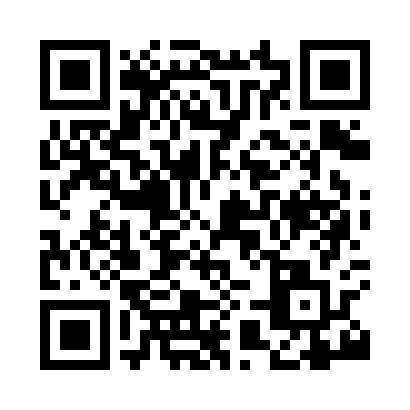 Prayer times for Ardtoe, Highland, UKWed 1 May 2024 - Fri 31 May 2024High Latitude Method: Angle Based RulePrayer Calculation Method: Islamic Society of North AmericaAsar Calculation Method: HanafiPrayer times provided by https://www.salahtimes.comDateDayFajrSunriseDhuhrAsrMaghribIsha1Wed3:285:351:216:349:0711:142Thu3:275:331:206:359:0911:153Fri3:265:311:206:369:1111:164Sat3:255:281:206:389:1311:175Sun3:235:261:206:399:1511:186Mon3:225:241:206:409:1711:197Tue3:215:221:206:419:1911:208Wed3:205:201:206:439:2111:219Thu3:195:181:206:449:2311:2210Fri3:185:151:206:459:2511:2311Sat3:175:131:206:469:2711:2412Sun3:165:111:206:479:2911:2513Mon3:155:091:206:489:3111:2614Tue3:145:071:206:499:3311:2715Wed3:135:061:206:519:3511:2816Thu3:125:041:206:529:3711:2917Fri3:115:021:206:539:3911:3018Sat3:105:001:206:549:4111:3119Sun3:094:581:206:559:4311:3220Mon3:084:561:206:569:4411:3221Tue3:084:551:206:579:4611:3322Wed3:074:531:206:589:4811:3423Thu3:064:521:206:599:5011:3524Fri3:054:501:207:009:5111:3625Sat3:054:491:207:019:5311:3726Sun3:044:471:217:019:5511:3827Mon3:034:461:217:029:5611:3928Tue3:034:441:217:039:5811:4029Wed3:024:431:217:0410:0011:4030Thu3:024:421:217:0510:0111:4131Fri3:014:411:217:0610:0211:42